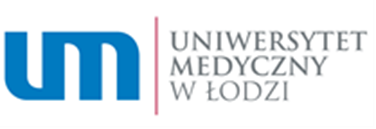 Nr sprawy: ZP/80/2023Załącznik nr 1 do SIWZ - formularz ofertyFormularz musi być podpisany kwalifikowanym podpisem elektronicznym lub podpisem zaufanym albo podpisem osobistym.Uniwersytet Medyczny w ŁodziAl. Kościuszki 4, 90-419 ŁódźOFERTAw postępowaniu o udzieleni zamówienia publicznego prowadzonego w trybie  podstawowym na podstawie art. 275 pkt. 1 ustawy z dnia 11 września 2019 r. Prawo zamówień publicznych na: SUKCESYWNE ŚWIADCZENIE USŁUGI DRUKU WRAZ Z DOSTAWĄDLA UNIWERSYTETU MEDYCZNEGO W ŁODZIDane Wykonawcy:Wykonawca/Wykonawcy …………………………………………………………………………………………………………………………………………………………………………………………………………………………………………………………………………………………Adres: ……………………………………………………………………………………………………………………………………………………………REGON: …………………………… NIP ………………………………Osoba odpowiedzialna za kontakty z Zamawiającym: ………………………………………………………………………………Nr telefonu: ………………………………………….Osoba upoważniona do reprezentacji Wykonawcy/ów i podpisująca ofertę:………………………………………………………………………………………………………………………………………………………………Dane teleadresowe, na które należy przekazywać korespondencję związaną z niniejszym postępowaniem: e-mail ……………………………………………………………… Pakiet I1. Łączna cena oferty (kryterium 1 – waga 80%):cena netto: ....................... zł, stawka VAT: ………… % cena brutto: ........................ zł z VAT  słownie zł brutto: .......................................................................................Skrócenie terminu realizacji zamówienia jednostkowego (Kryterium nr 2 – waga 20 %):Właściwe zaznaczyć znakiem „X”- Jeżeli Wykonawca nie dokona odpowiedniego skreślenia Zamawiający uzna, że Wykonawca nie oferuje skrócenia terminu realizacji zamówienia jednostkowego.Pakiet II1. Łączna cena oferty (kryterium 1 – waga 80%):cena netto: ....................... zł, stawka VAT: ………… % cena brutto: ........................ zł z VAT  słownie zł brutto: .......................................................................................Skrócenie terminu realizacji zamówienia jednostkowego (Kryterium nr 2 – waga 20 %):Właściwe zaznaczyć znakiem „X”- Jeżeli Wykonawca nie dokona odpowiedniego skreślenia Zamawiający uzna, że Wykonawca nie oferuje skrócenia terminu realizacji zamówienia jednostkowego.Oświadczenia:Zamówienie zostanie zrealizowane w terminach określonych w SWZ oraz we wzorze umowy;W cenie naszej oferty zostały uwzględnione wszystkie koszty wykonania zamówienia;Zapoznaliśmy się ze Specyfikacją Warunków Zamówienia oraz wzorem umowy i nie wnosimy do nich zastrzeżeń oraz przyjmujemy warunki w nich zawarte;Uważamy się za związanych niniejszą ofertą na okres wskazany w SWZ;Akceptujemy, iż zapłata za zrealizowanie zamówienia nastąpi na zasadach opisanych we wzorze umowy, w terminie do 30 dni od daty otrzymania przez Zamawiającego prawidłowo wystawionej faktury;Oświadczam, że: (odpowiednie zaznaczyć „X”):Podwykonawcom zamierzam powierzyć poniżej wymienione części zamówienia: (wypełnić o ile są znani na tym etapie)Zobowiązania w przypadku przyznania zamówienia:Zobowiązujemy się do zawarcia umowy w miejscu i terminie wyznaczonym przez Zamawiającego;Osobą upoważnioną do kontaktów z Zamawiającym w sprawach dotyczących realizacji umowy jest..............................................................................................................................e-mail: ………...……........………….…………………..……. tel: ....................................………………..;Spis treści:Integralną część oferty stanowią następujące dokumenty:..................................................................................................................................................................................................................................................................................................................................................................................................................................................................................................................................................................................................................................................................................................................